Vybarvy, rostřihej svisle, poskládej obrázek zpátky a slep.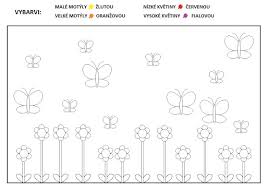 